Геометрическое задание   ЕГЭ по математике базового уровня. Начнем с прямоугольного треугольника, ведь основная масса заданий связанна именно с ним. А значит надо знать теорему Пифагора, тригонометрические функции, тригонометрические тождества. Уметь составлять пропорцию.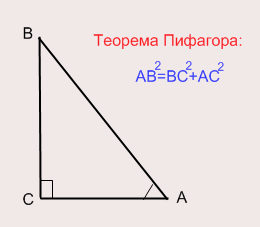 По теореме Пифагора всегда можно найти третью сторону в прямоугольном треугольнике, зная две других. Сторона которая лежит напротив прямого угла называется гипотенузой, две другие - это катеты.Например: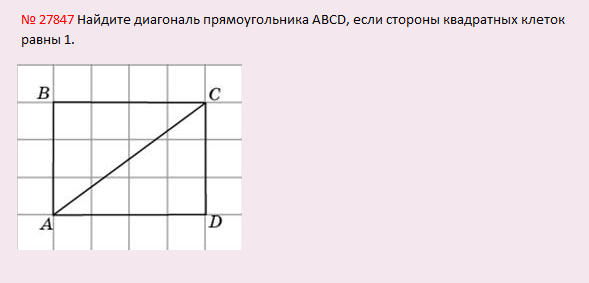 Решение: Диагональ АС является гипотенузой прямоугольного треугольника АВС или АСD (по сути все-равно, они ведь одинаковые).Пусть, это будет треугольник АВС. Сторона АВ=3, ВС=4. По теореме Пифагора найдем гипотенузу АС: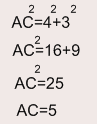 Достаточно много задач в ЕГЭ по математике 2012 задания В3, где в прямоугольном треугольнике необходимо найти sin, cos или tg угла.Итак, по порядку: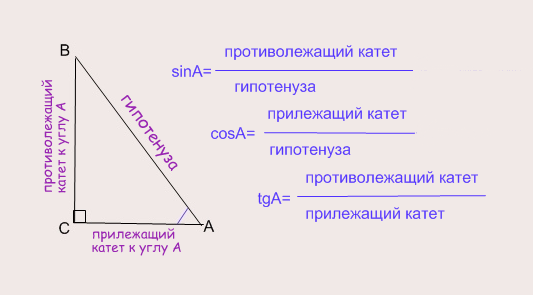 Обратите внимание на то, что для угла В прилежащий катет - это наоборот сторона ВС, а противолежащий катет - АС. Гипотенуза для любого угла  - это сторона АВ.Например: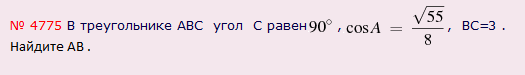 Решение: Данную задачу можно решать несколькими способами, но мы разберем способ с использованием теоремы Пифагора.Итак, в задаче дан cosА, а это значит, что отношение прилежащего катета к гипотенузе равно корень из 55 делить на 8, следовательно прилежащий катет мы приравняем к корню из 55, умноженному на Х, а к гипотенузе - 8, умноженную на Х. т.е.: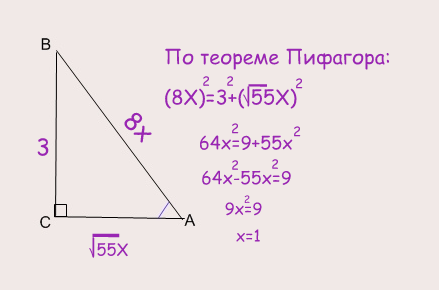 Следовательно, Ав=8х=8*1=8, ответ: 8Разбирая задание В6 перейдем к задачам, где один треугольник содержит в себе прямоугольный треугольник: суть решения такая же,  как описана выше.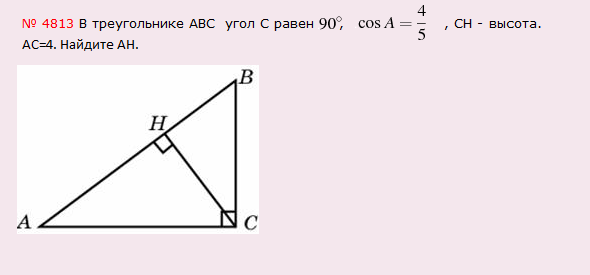 Решение: Треугольник АВС - прямоугольный, в нем проведена высота СН, а значит внутри треугольника АВС образуется еще один прямоугольный треугольник АСН. Вот его то мы и будем рассматривать. Т.к. сosА это отношение прилежащего катета к гипотенузе, где прилежащим катетом к углу А является сторона АН , а гипотенузой АС, то АН=4х, а АС=5х. В то же время по условию задачи АС=4: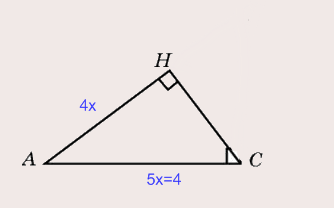 Следовательно 5х=4, а х=4/5 или х=0,8. Значит сторона АН=4*0,8=3,2.В этой задаче внутри одного прямоугольного треугольника находился другой прямоугольный треугольник.А теперь разберем задание, где прямоугольный треугольник образуется в равнобедренном: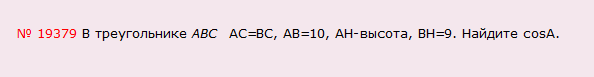 Решение: Треугольник АВС - равнобедренный, т.к. АС=ВС, а значит равны и углы при основании АВ, т.е. угол А равен углу В. Следовательно сosA=cosB. Рассмотрим прямоугольный треугольник АВН. Косинус - это прилежащий катет к гипотенузе. а значит cosB=9/10=0,9, а значит и сosA=0,9: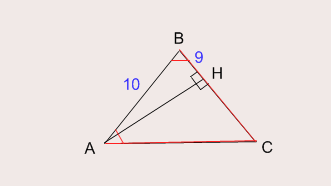 Для решения следующей задачи необходимо знать формулы приведения. На самом деле этих формул 32 штуки.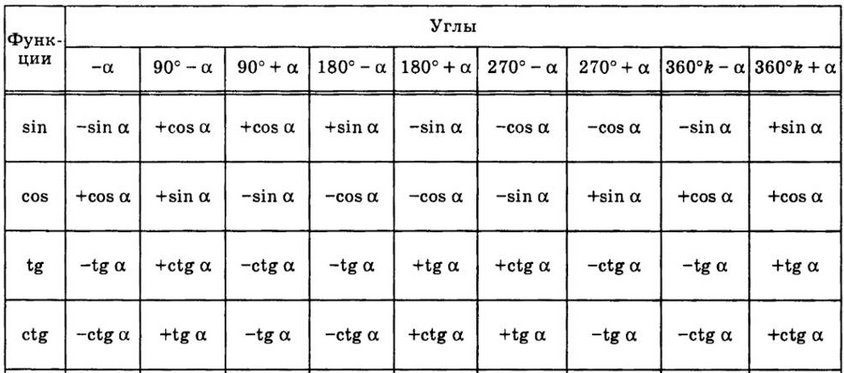  В данном задании может понадобиться всего две: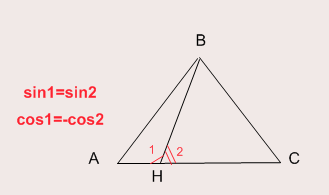 Разберем еще одну задачу: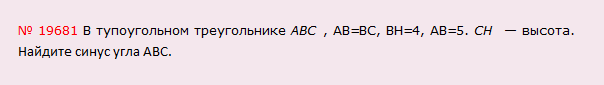 Решение: Для начала нарисуем этот тупоугольный треугольник: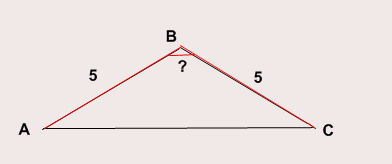 А теперь проведем высоту СН. Т.к. высота должна падать под углом в 90 градусов, то СН под этим углом к прямой АВ придется откладывать не на самую прямую АВ, а на ее продолжение: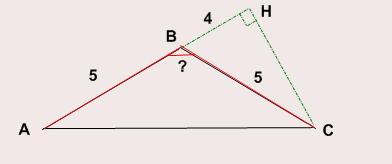 Итак, образовался прямоугольный треугольник ВСН. По условию задачи необходимо рассчитать sin В. По формулам приведения он равен sin СВН. Поэтому будем искать сначала sin CВН. Синус - это отношение противолежащего катета НС к гипотенузе ВС. НС нам не известно, а ВС=5. По теореме Пифагора найдем НС :ВН2+НС2=ВС2НС2=ВС2-ВН2НС2=52-42=9НС=3Следовательно:Sin НВС=3/5=0,6.Продолжая  тему подготовки к ЕГЭ, поговорим о четырехугольниках: трапециях и параллелограммах.Разберем на примере: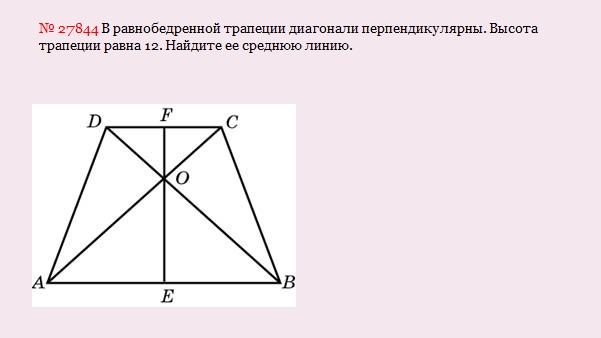 Решение: Средняя линия трапеции равна половине суммы оснований. Т.е. надо знать чему равны основания АВ и CD. Диагонали пересекаются под углами в 90 градусов, следовательно образуются 4 прямоугольных равнобедренных треугольника: DFO, FCO, AOE, EOB: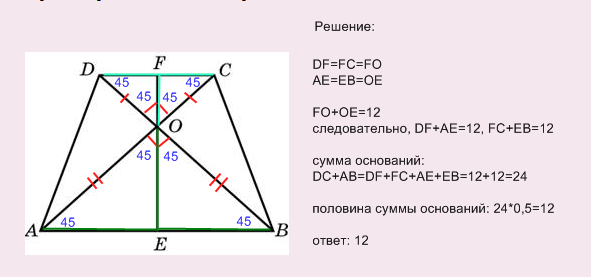 Разберем еще одну задачу: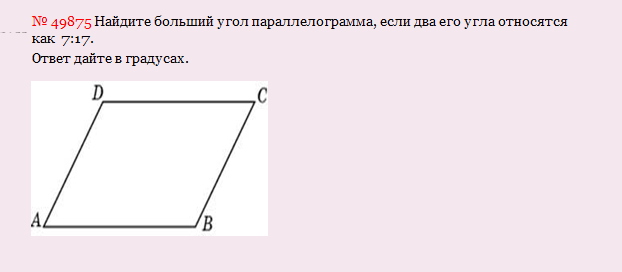 Решение: Больший угол - это угол D или В. Т.к. углы относятся как  7 к 17, то пусть угол А= 7х, а угол D=17x. Сумма этих углов 180 градусов, следовательно  7х+17х=180, 24х=180, х=7,5, а угол D=7,5*17=127,5В базе ЕГЭ по математике 2012  встречаются и задачи на тему вписанных и описанных окружностей, поэтому стоит обратить на это особое внимание.Вписанные окружность - это окружность, которая вписаны внутри многоугольника и важно, чтобы каждая вершина многоугольника касалась окружности.Описанная окружность - это окружность, которая описана около многоугольника и важно, чтобы каждая вершина многоугольника касалась окружности.Сначала немного об окружностях: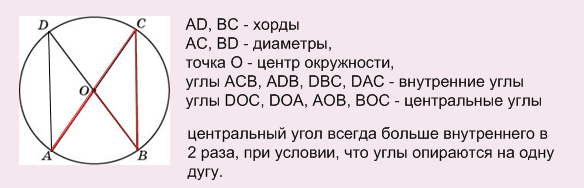 Например, внутренний угол АСВ в два раза меньше центрального угла АОВ, оба угла опираются на дугу АВ.Разберем на примере: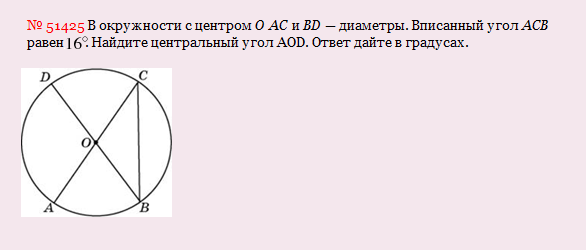 Решение: На дугу АВ опираются два угла: внутренний АСВ и центральный АОВ, значит центральный угол в два раза больше вписанного, а значит равен 16*2=32 градуса. Т.к. DВ - диаметр, то углы DOA и АОВ - смежные, а значит в сумме равны 180 градусов, если угол АОВ=32, то угол DOB=180-32=148 градусов.Разберем еще один пример: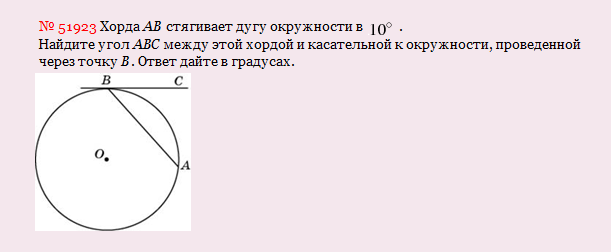 Решение: Проведем радиусы ВО и АО, полученный треугольник АВО - равнобедренный: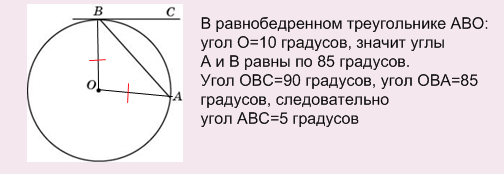 В одном из вариантов диагностической работы за 3 марта 2011 года была предложена такая задача В6, которая вызвала у многих сложность, поэтому хочу сегодня разобрать решения подобных ей задач.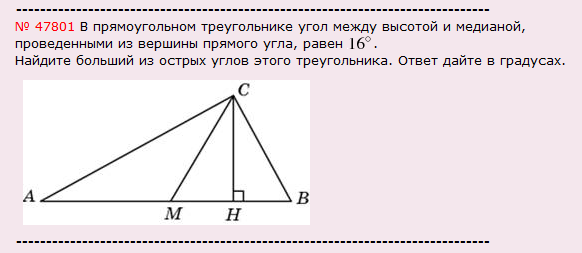 Решение: В данной задаче даны медиана и высота. Задача не такая уж и сложная, но при условии, если вы помните, что медиана, выходящая из прямого угла равна половине гипотенузы. В нашем случае, это значит, что АМ=МВ=СМ. Следовательно треугольники АМС и МСВ - равнобедренные, а значит углы при основании этих треугольников тоже равны. Я обозначила их за х и y: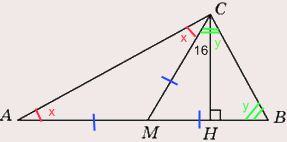 Рассмотри прямой угол С (х+y=90). Угол ВСH=90-y, в то же время угол BCH=y-16 (т.к. СH - высота). Приравняем: 90-y=y-16. Следовательно, 2y=106, y=54. Значит х=90-54=36. Больший из острых углов равен 54.Рассмотрим еще одну задачу: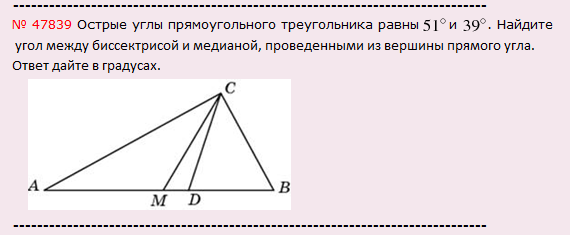 Решение: В данной задаче даны медиана и биссектриса. Медиана из прямого угла в этой задаче тоже равна половине гипотенузы. Значит, что АМ=МВ=СМ. Следовательно треугольники АМС и МСВ - равнобедренные, а значит углы при основании этих треугольников тоже равны: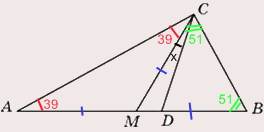 Т.к. CD - биссектриса, то углы ВСD и АСD равны. Это значит 39+х=51, значит х=51-39, х=12.